报名回执北京筑信达工程咨询有限公司  张   伟   010-68924600-602  13521141571  zhangwei@cisec.cn张嘉鑫  010-68924600-604  15910949809   zhangjx@cisec.cn微信报名：扫描二维码，立即网络注册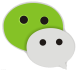 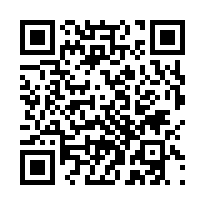 深基坑设计技术交流会 暨DeepEX深基坑设计软件中国区发布会2017年10月13日 中国 北京深基坑设计技术交流会 暨DeepEX深基坑设计软件中国区发布会2017年10月13日 中国 北京深基坑设计技术交流会 暨DeepEX深基坑设计软件中国区发布会2017年10月13日 中国 北京深基坑设计技术交流会 暨DeepEX深基坑设计软件中国区发布会2017年10月13日 中国 北京深基坑设计技术交流会 暨DeepEX深基坑设计软件中国区发布会2017年10月13日 中国 北京深基坑设计技术交流会 暨DeepEX深基坑设计软件中国区发布会2017年10月13日 中国 北京单位名称联系人通讯地址电话姓名职务手机接收会议信息邮箱邮箱DeepEX案例练习是否参加15:10-17:00是否是否是否是否是否备注（如有其它要求）（如有其它要求）（如有其它要求）（如有其它要求）（如有其它要求）